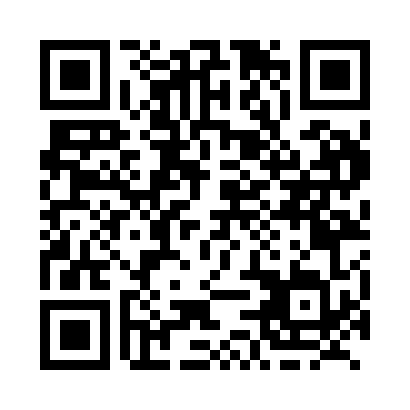 Prayer times for Thedford, Ontario, CanadaWed 1 May 2024 - Fri 31 May 2024High Latitude Method: Angle Based RulePrayer Calculation Method: Islamic Society of North AmericaAsar Calculation Method: HanafiPrayer times provided by https://www.salahtimes.comDateDayFajrSunriseDhuhrAsrMaghribIsha1Wed4:506:201:246:238:2910:002Thu4:486:191:246:248:3110:013Fri4:466:171:246:248:3210:034Sat4:456:161:246:258:3310:055Sun4:436:151:246:268:3410:066Mon4:416:131:246:268:3510:087Tue4:396:121:246:278:3610:098Wed4:386:111:246:288:3710:119Thu4:366:101:246:288:3810:1310Fri4:346:091:246:298:4010:1411Sat4:336:071:246:298:4110:1612Sun4:316:061:246:308:4210:1713Mon4:296:051:246:318:4310:1914Tue4:286:041:246:318:4410:2015Wed4:266:031:246:328:4510:2216Thu4:256:021:246:338:4610:2417Fri4:236:011:246:338:4710:2518Sat4:226:001:246:348:4810:2719Sun4:215:591:246:348:4910:2820Mon4:195:581:246:358:5010:3021Tue4:185:571:246:368:5110:3122Wed4:175:571:246:368:5210:3223Thu4:155:561:246:378:5310:3424Fri4:145:551:246:378:5410:3525Sat4:135:541:246:388:5510:3726Sun4:125:541:256:388:5610:3827Mon4:115:531:256:398:5710:3928Tue4:105:521:256:398:5810:4129Wed4:095:521:256:408:5810:4230Thu4:085:511:256:408:5910:4331Fri4:075:511:256:419:0010:44